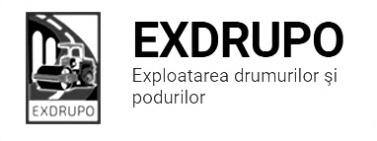 Notă informativăcu privire la lucrările de întreţinere şi salubrizare a infrastructurii rutieresect. Centru (8 muncitori):executate 05.10.2020:Instalarea zidăriilor: str.Testimițeanu – 40 buc.Instalarea bordurelor: str.Testimițeanu – 16 buc.Transportare gunoi: str.Testimițeanu – 2 curse.Săpătură manuală: str.Testimițeanu – 5 m2.executate 05-06.10.2020 (în noapte):Frezarea denivelărilor: str. V.Alecsandri – 420 m2, șos.Hîncești – 70 m2.Planificate 06.10.2020:Instalarea bordurilor: str.Testimițeanusect. Buiucani (7 muncitori): executate 05.10.2020:Salubrizarea mecanizata: str. M. Viteazu, str. C. Stere, str. V. Lupu, str. Coca, str. T. Vladimirescu, str. Constituției, str. Cornului, str. Sciusev.Amenajare pietriș: str. I. Pelivan – 4,8 t.Asfaltarea trotuar :str. I. Pelivan –  15,6 t.  b/a fin, 15,6t b/a mascat.executate 05-06.10.2020 (în noapte):Frezarea denivelărilor: str.Puskin – 150 m2.Planificate 06.10.2020:Amenajare trotuarului: str. I. Pelivan .sect. Rîşcani (10 muncitori):executate 05.10.2020:Salubrizarea manuală: str.Testimițeanu – 4 curse.Instalarea bordurelor noi: str.Testimițeanu – 41 buc.Demolarea betonului: str.Testimițeanu –  2,6 m3.Planificate 06.10.2020:Salubrizarea manuală: str.Ghidighici.Asfaltare: str.Ghidighici.sect. Botanica (10 muncitori):executate 05.10.2020:Amenajare pietriș: bd. M. cel Bătrîn (aleea) – 20 t.Asfaltarea trotuar: bd. M.cel Bătrîn (aleea) – 40 t.executate 05-06.10.2020 (în noapte):Salubrizarea mecanizata: bd. Dacia, str. Viaduct, str. Decebal, str. Zelinski, str. Trandafirilor, str. Independenței, str. Hristobotev, str. Burebista,  str.Teilor, Planificate 06.10.2020:Asfaltarea pistelor: bd. M.cel Bătrîn (aleea).sect. Ciocana (8 muncitori):executate 05.10.2020:Asfaltarea trotuar: bd. M. cel Bătrîn (aleea) -  1600 m2.Planificate 06.10.2020:Amenajare trotuarului: bd. M.cel Bătrîn (aleea).sect. OCR (15 muncitori):executate 05.10.2020 :Aplicarea marcaj longitudinal: str. M. Manole – 870 m2.Aplicarea marcaj transversal (treceri pietonale):  sec. Centru (stații)   - 98 m2.Planificate 06.10.2020:Aplicarea marcajului: str. M. Manole.Aplicarea marcaj transversal (treceri pietonale):  sec. Centru (stații).  sect. Întreținerea canalizării pluviale (4 muncitori):executate 05.10.2020 :Curpțirea canalizării  pluviale: str. I.Creangă – 36 buc, 1 cursă gunoi.Reparația canalizării pluviale:str. Albișoara - montarea elementelor – 6 buc., demolarea betonului – 1  m3, săpătură manuală – 4 m2, beton turnat – 1 m3, 1 cursă gunoi.Verificarea rețelelor inginerești: str. Albișoara.Planificate 06.10.2020:Curățirea canalizării pluviale: str. Cuza Vodă 45 - 43.sect. Specializat îninfrastructură (pavaj)(8 muncitori):executate 05.10.2020:Transportare gunoi: bd. Moscova –  12 t.Amenajare pietriș: bd. Moscova – 5 t.Amenajare pavaj nou: bd. Moscova – 80 m2.Planificate 06.10.2020:Amenajare pavaj: bd. Moscova.sect. Specializat îninfrastructură (restabilirea învelișului asfaltic) (5 muncitori):Planificate 06.10.2020:Restabilirea săpăturilor : sec. Buiucani.Măsurile întreprinse pentru prevenirea răspîndirii Covid-19:Toate unităţile de trasport sunt dezinfectate la începutul şi la sfîrşitul programului de lucru;Muncitorilor este verificată starea de sănătate de către medicul întreprinderii;Muncitorii sunt echipaţii cu:mască de protecţie;mănuşi de protecţi;dezinfectant.Inginer SP          Burlea I.